Пример письма о подготовке материалов во время практикиПрошу Вас разрешить студентам группы 3КТб-1 направления подготовки 15.03.05 «Конструкторско-технологическое обеспечение машиностроительных производств» заниматься во время прохождения преддипломной (производственной) практики подготовкой материалов для написания выпускных квалификационных работ (курсового проекта/работы). Сроки преддипломной (производственной) практики: с 24.04.2017 по 21.05.2017.  Обоснование необходимости подготовки материалов: написание ВКР (курсового проекта/работы)Приложения: обязательства о неразглашении конфиденциальной                         информации на 3 листах.Ректор университета							Э.А. ДмитриевА.С. Верещагина 241 135ВА 3 20.02.2017F:\Письма\ КнААЗ.doc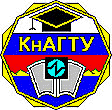 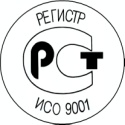 МИНОБРНАУКИ РОССИИФедеральное государственное бюджетное образовательное учреждениевысшего образования«Комсомольский-на-Амуре государственный технический университет»(ФГБОУ ВО «КнАГТУ»)пр. Ленина, . Комсомольск-на-Амуре, 681013Тел. (4217) 532-304; 241-221 Факс (4217) 536-150, 241-220E-mail: office@knastu.ru, http//:www.knastu.ruМИНОБРНАУКИ РОССИИФедеральное государственное бюджетное образовательное учреждениевысшего образования«Комсомольский-на-Амуре государственный технический университет»(ФГБОУ ВО «КнАГТУ»)пр. Ленина, . Комсомольск-на-Амуре, 681013Тел. (4217) 532-304; 241-221 Факс (4217) 536-150, 241-220E-mail: office@knastu.ru, http//:www.knastu.ruМИНОБРНАУКИ РОССИИФедеральное государственное бюджетное образовательное учреждениевысшего образования«Комсомольский-на-Амуре государственный технический университет»(ФГБОУ ВО «КнАГТУ»)пр. Ленина, . Комсомольск-на-Амуре, 681013Тел. (4217) 532-304; 241-221 Факс (4217) 536-150, 241-220E-mail: office@knastu.ru, http//:www.knastu.ruФилиал Публичного акционерного общества «Авиационная холдинговая компания «Сухой» «Комсомольского-на-Амуреавиационного завода имениЮ.А. Гагарина» Техническому директору А.Г. Чипизубовуул. Советская, д. 1,  г. Комсомольск-на-Амуре, 681018, факс (4217) 526538_____________________№_________________________________№_________________________________№____________Филиал Публичного акционерного общества «Авиационная холдинговая компания «Сухой» «Комсомольского-на-Амуреавиационного завода имениЮ.А. Гагарина» Техническому директору А.Г. Чипизубовуул. Советская, д. 1,  г. Комсомольск-на-Амуре, 681018, факс (4217) 526538На № __________от __________________На № __________от __________________На № __________от __________________Филиал Публичного акционерного общества «Авиационная холдинговая компания «Сухой» «Комсомольского-на-Амуреавиационного завода имениЮ.А. Гагарина» Техническому директору А.Г. Чипизубовуул. Советская, д. 1,  г. Комсомольск-на-Амуре, 681018, факс (4217) 526538О подготовке материаловФилиал Публичного акционерного общества «Авиационная холдинговая компания «Сухой» «Комсомольского-на-Амуреавиационного завода имениЮ.А. Гагарина» Техническому директору А.Г. Чипизубовуул. Советская, д. 1,  г. Комсомольск-на-Амуре, 681018, факс (4217) 526538Ф.И.О. студентаТема выпускной квалификационной работыПредполагаемый перечень материалов для выноса 
за территорию организацииФ.И.О. руководителя1КИПИНДенисПавловичПроект конструкторско-технологического сопровождения процесса изготовления узла качалки в механизме управления закрылкамиКопии чертежей;копии инструкций;копии технологических карт;копии сопроводительных документов по технологическим процессамСеребренникова Анжела Геннадьевна2ЛАРИНАлександр АлексеевичКонструкторско-технологическое обеспечение процесса изготовления кронштейнаКопии чертежей;копии инструкций;копии технологических карт;копии сопроводительных документов по технологическим процессамЩелкунов Евгений Борисович3МАЛЬЦЕВАлександрСергеевичКонструкторско-технологическое обеспечение процесса сборки гидродинамического теплогенератора и изготовления детали «Корпус»Копии чертежей;копии инструкций;копии технологических карт;копии сопроводительных документов по технологическим процессамСаблин Павел Алексеевич